ALLEGATO AAL DIRIGENTE SCOLASTICO 
della S.S.S. I° “S. Giovanni Bosco”
Trentola Ducenta (CE)Fondi Strutturali Europei – Programma Operativo Nazionale “Per la scuola, competenze e ambienti per l’apprendimento” 2014-2020.Avviso pubblico Prot. 3504 del 31/03/17  “Per il potenziamento della Cittadinanza europea" Asse I – Istruzione – Fondo Sociale Europeo (FSE)                Obiettivo Specifico 10.2 Miglioramento delle competenze chiave degli allievi;Azione 10.2.3.B Azioni di potenziamento linguistico e CLILOGGETTO: Domanda di partecipazione alla selezione interna avente per oggetto l’individuazione, mediante procedura comparativa dei curricula, di docente interno Referente per la valutazione per l’attuazione delle azioni inerenti il PROGETTO:  “I AM EUROPEAN” Codice 10.2.3B–FSEPON–CA–2018–271;Il/La sottoscritto/a   ___________________________________________________________________________________________ 	Nato a ____________________________________________________prov.__________________________il_______________________	residente in_____________________________________________________________	CAP_________________prov._________________	Via/Piazza __________________________________________________________________________________ n.civ.	___________telefono	________________________________________________cell._____________________________________________________indirizzo di posta elettronica _________________________________________________________________________________
codice fiscale ___________________________________________________________________________________________________C H I E D Edi partecipare alla selezione interna in qualità di docente interno Referente per la valutazione per attività di monitoraggio e valutazione nell’ambito del  PROGETTO: “I AM EUROPEAN” Codice 10.2.3.B–FSEPON–CA–2018–271;Il/la sottoscritto/a, consapevole della responsabilità penale in caso di dichiarazioni mendaci, dichiara, ai sensi degli artt. 46 e 47 del DPR 445/2000, sotto la propria responsabilità, di:essere docente con contratto  a tempo indeterminato in servizio presso questa Istituzione scolastica;essere in possesso della cittadinanza italiana o di uno degli stati membri dell’Unione europea;godere dei diritti civili e politici;non aver riportato condanne penali e di non essere destinatario di provvedimenti che riguardano l'applicazione di misure di prevenzione, di decisioni civili e di provvedimenti amministrativi iscritti nel casellario giudiziale ai sensi della vigente normativa;non essere sottoposto a procedimenti penali;possedere abilità relazionali e di gestione dei gruppi;possedere adeguate competenze di tipo informatico al fine di inserire i dati di sua pertinenza nella piattaforma on-line prevista;aver preso visione del bando, dei requisiti e dei criteri di selezione e della “ Descrizione del progetto”;essere in possesso dei titoli di studio e dei requisiti professionali richiesti, dichiarati nel curriculum vitae allegato alla presente;non trovarsi in situazioni di incompatibilità con l’incarico.Il sottoscritto dichiara inoltre, sotto la propria responsabilità, ai sensi degli artt. 46 e 47 del DPR 445/2000, che i titoli valutati nella scheda di valutazione che segue trovano riscontro nel curriculum vitae in formato europeo allegato alla presente.A tal uopo allega la sotto elencata documentazione, che, se mancante, comporterà l'esclusione dalla selezione prevista dall'Avviso:Curriculum vitae in formato europeo;Fotocopia del documento di riconoscimento Fotocopia del codice fiscale;Autocertificazione Allegato A1.Il sottoscritto dichiara di aver contestualmente inviato il Curriculum Vitae in file pdf all’indirizzo cemm10800g@istruzione.itDICHIARAZIONE SOSTITUTIVA DELLE CERTIFICAZIONI (artt. 46 e 47 del D.P.R. n. 445/2000)Il/La sottoscritto/a, preso atto dei contenuti del Bando di Selezione e delle condizioni in esso contenute, dichiara che quanto riportato in precedenza risulta veritiero e di essere consapevole delle sanzioni civili e penali, richiamate dall’art. 76 del D.P.R. n. 445/2000, cui incorre in caso di dichiarazioni mendaci.Il/La sottoscritto/a, ai sensi del D.Lgs. n. 196 del 30/06/2003 e del Regolamento definito con Decreto Ministeriale n. 305 del 07/12/2006, dichiara di essere informato e consente il trattamento dei propri dati, anche personali, per le esigenze e le finalità dell’incarico di cui alla presente domanda.data 	Firma	TITOLITITOLIPUNTIValutazione dell’AspiranteValutazione della CommissioneTITOLI CULTURALI (MAX 40 PUNTI)TITOLI CULTURALI (MAX 40 PUNTI)TITOLI CULTURALI (MAX 40 PUNTI)TITOLI CULTURALI (MAX 40 PUNTI)TITOLI CULTURALI (MAX 40 PUNTI)Titolo di LAUREARequisito obbligatorioSono ammesse le Lauree di Vecchio ordinamento e le Lauree quinquennali (nuovo ordinamento: triennale + magistrale)Fino a 100 : 4 puntiDa 101 a 105 : 6 puntiDa 106 a 110 : 8 punti110 e lode : 10 puntiMAX 10 puntiSECONDO TITOLO DI LAUREASono ammesse le Lauree di Vecchio ordinamento e le Lauree magistraliSi valuta 1 solo ulteriore titolo di laurea4 puntiDOTTORATO DI RICERCASi valuta 1 solo Dottorato5 puntiCORSI DI PERFEZIONAMENTO e MASTERSi valutano solo Corsi annuali o corrispondenti a 1500h/60cfu, coerenti con l’incaricoMaster : 5 punti per titoloPerfezionamento : 2 punti per titoloMax 10 puntiCorsi di aggiornamento, corsi di formazione, laboratori, workshopSi valutano solo attestati di esperienze formative coerenti con l’incarico, rilasciati da MIUR, USR, SCUOLE ed ENTI ACCREDITATI MIURSi valutano max 5 certificati (1 punto per ogni certificato)Max 5 puntiCERTIFICAZIONE INFORMATICARequisito obbligatorioSi valutano max 2 certificati (2 punti per certificato)Max 4 puntiFormazioni inerenti le tematiche del PNSDSI valutano max 2 attestati(1 punti per ciascun attestato)Max 2 puntiTITOLI PROFESSIONALI (MAX 10 PUNTI)TITOLI PROFESSIONALI (MAX 10 PUNTI)TITOLI PROFESSIONALI (MAX 10 PUNTI)TITOLI PROFESSIONALI (MAX 10 PUNTI)TITOLI PROFESSIONALI (MAX 10 PUNTI)ESPERIENZE  PROFESSIONALI NEL RUOLO DI: REFERENTE per la Valutazione, componente N.I.V.2 punti per ciascuna esperienzaSi valutano max 5 esperienzeMax 10 puntiTOTALE TITOLI CULTURALI          :TOTALE TITOLI PROFESSIONALI :                            TOTALE      /  50TOTALE TITOLI CULTURALI          :TOTALE TITOLI PROFESSIONALI :                            TOTALE      /  50TOTALE TITOLI CULTURALI          :TOTALE TITOLI PROFESSIONALI :                            TOTALE      /  50TOTALE TITOLI CULTURALI          :TOTALE TITOLI PROFESSIONALI :                            TOTALE      /  50TOTALE TITOLI CULTURALI          :TOTALE TITOLI PROFESSIONALI :                            TOTALE      /  50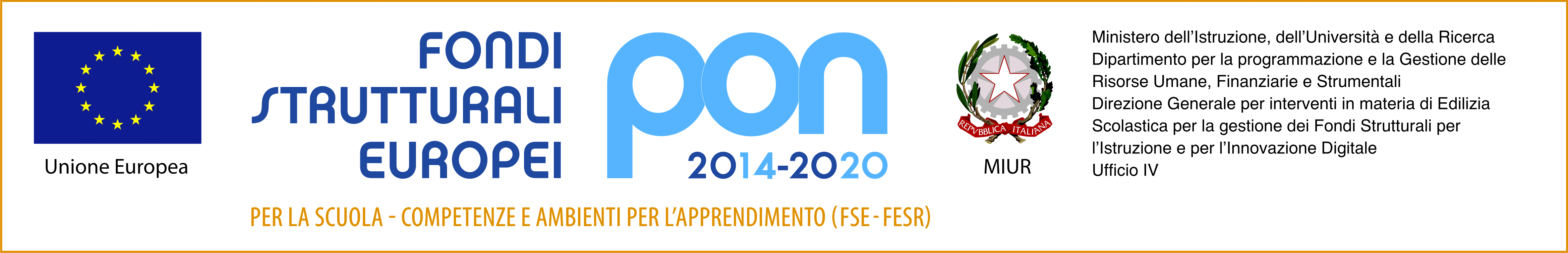 